                               L’Associazione Culturale di Volontariato ONLUS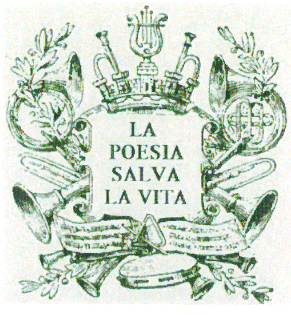                                                   “La poesia salva la vita”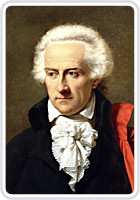                      ONLUSOrganizzaIl 16° Concorso Nazionale di poesia e narrativa. “Vittorio Alfieri”Articolato in sei sezioni.A) Poesia in lingua italiana B) Poesia in lingua piemontese (tutte le parlate con traduzione obbligatoria in lingua italiana)C) Narrativa Breve in lingua italiana (partecipano opere edite ed inedite di narrativa) D) Narrativa in lingua piemontese (tutte le parlate con traduzione obbligatoria in lingua italiana)E) Romanzi, raccolte di racconti, fiabe, memorialistica, libri per ragazzi a tema libro edito ed inedito (gradita una breve sinossi dell’opera)F) Sez. ragazzi (non superiore a 15 anni)  GratuitaRegolamento: 1°) L’iscrizione al Concorso è aperta a tutti. L’adesione da parte dei minori deve essere controfirmata da chi ne esercita la patria potestà.2°) I concorrenti, per partecipare al concorso dovranno versare un contributo di E.10,00 per ogni sez. a cui intendono partecipare. sul  c/c bancario n°  40481/1 IBAN: IT22 R060 8510 3010 0000 0040 481intestato All’Associazione Culturale ONLUS “La poesia salva la vita” Cassa di Risparmio di Asti (Si può partecipare con tre elaborati ed in più sez. )3°) Gli elaborati vanno inviati in (3)  TRE  copie di cui solo una contenente tutti i dati personali dell’autore (Scritti in modo chiaro) entro e non oltre il 30 luglio 2017  al seguente indirizzo: Associazione “La poesia salva la vita” Strada Salairolo 67- 14010 Revigliasco d’Asti (Asti)ed anche in formato elettronico in word 2003 (i libri no) all’indirizzo di posta elettronica dell’associazione: poesiavitavittoriabruno@virgilio.it  NO RACCOMANDATE  (le raccomandate non verranno ritirate)4°) Gli elaborati pervenuti all’associazione entro la data su indicata, saranno visionati e valutati da una giuria  qualificata che ne selezionerà 10 (dieci) per ogni sezione ed il suo giudizio sarà insindacabile ed inappellabile.5°) Tutte le opere pervenute per il concorso non saranno restituite  e resteranno a disposizione dell’associazione per eventuali successive manifestazioni, i libri andranno ad arricchire la biblioteca comunale di Asti e Revigliasco. 6°) I premiati ed i segnalati dovranno ritirare personalmente i premi o mandare durante la manifestazione persona fidata.La premiazione avverrà: Sabato 30 Settembre 2017 alle ore 10,00 presso il Salone Consigliare della Provincia di Asti in Piazza Alfieri, 33 ASTITutti i presenti riceveranno attestato di partecipazione, gli assenti su richiesta.Segreteria organizzativa -  Vittoria Bruno  Strada Salairolo, 67 – 14010 Revigliasco d’Asti (Asti)  Tel. 0141 18 17 86 . cell. 338 35 28 592Premi:  1°- 2°-e 3° premio Targa personalizzatai successivi (7) premi  oltre all’attestato riceveranno anche  prodotti offerti dai vari sponsor  10) Premi specialiIl giorno della premiazione sarà disponibile l’antologia contenente tutti gli elaborati pervenuti per il concorso. (Escluso i libri e raccolte di racconti)Chi per  motivi vari non desidera la pubblicazione dei propri elaborati deve farlo presente (per iscritto) all’Associazione all’atto della consegna delle opere.Formazione della giuria:Prof. Paolo Raviola  Laureato in giurisprudenza, Direttore e giornalista di 5 giornali, esperto in comunicazioni autore di libri di storia e cultura locale ex capitano del Palio di AstiProf. Antonio Lepore Laureato in lettere moderne Doc. Università delle  tre età di Asti, giornalista, pubblicista,è autore  di libri di poesia e critica letteraria è Direttore Editoriale di StettAttore Prof.ssa Emanuela Carelli Laurea in filosofia, psicologia, libera professionista in clinica. insegna lettere al Liceo Artistico di Asti  “Alfieri”Prof.ssa Claudia BoeroDott. Claudio CalzoniDott. Antonio Leto  Laureato in semiologia, docente di Lettere nei Licei astigiani, Direttore del Teatro Alfieri,  Direttore di Astiteatro, e vice Presidente NazionaleDott.G. Enrico Cavallo Laureato in lettere moderne, giornalista, poeta, storico, docente università delle tre etàL’Associazione “La poesia salva la vita” è tra gli enti destinatari del 5x1000 dell’ irpef indicato nella dichiarazione dei redditi. Con una semplice firma e il nostro codice fiscale, senza che ti costi nulla, potrai  sostenere l’Associazione nelle sue attività culturali. Se vuoi approfitta di questa opportunità per aiutarci e segnala la nostra Associazione ad altri. cod. fisc.  920 429 900 58  grazie.Ecco i miei dati (compilare in stampatello)Nome	Cognome	Indirizzo	Cap.	Città	Prov.	Telefono	Posta elettronica----------------------------------------------------------------Informativa per la tutela della privacy (Legge 675/96 - art. 10) -1 dati indicati saranno oggetto di trattamenti informatici o manuali esclusivamente nell'ambito delle nostre iniziative. Il trattamento verrà effettuato in modo da garantire la riservatezza e la sicurezza. E' esclusa la diffusione a terzi. I diritti dell'interessato sono quelli previsti dalla citata legge.Dichiaro che l’opera da me presentata per la partecipazione  al concorso è frutto della mia personale creatività artistica, (escluso libri e libretti)  cedo gratuitamente all’associazione il diritto di pubblicazione.Prendo atto dell'informativa di cui sopra e acconsento al trattamento dei dati forniti nei termini sopra indicati.Data		Firma (del genitore, se minore)	I Premiati saranno preventivamente informati e dovranno presentarsi alla cerimonia di premiazione per il ritiro del premio o delegare persona di fiducia.I nostri sponsor 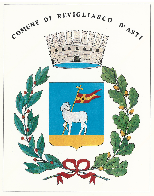 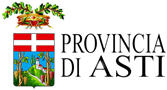 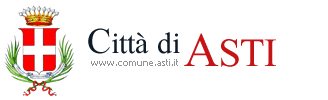 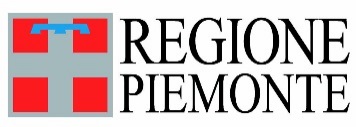 Comune di Revigliasco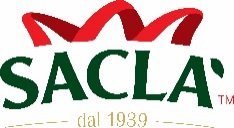 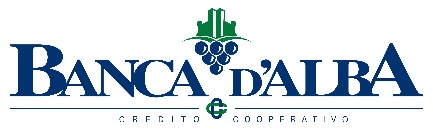 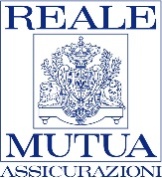 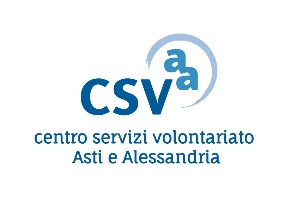 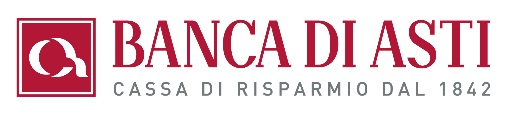 